Отчет по должникам.По кнопке справка о кол-ве должников и сумме задолженности формируется отчет.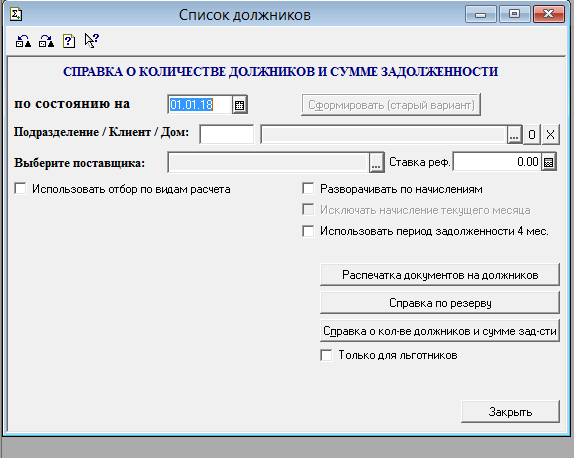 Отчет:По кнопке Посмотреть л/с выходит другой отчет где можно в разрезе л/с посмотреть должников и сумму задолженностиСПРАВКА О КОЛИЧЕСТВЕ ДОЛЖНИКОВ И СУММЕ ЗАДОЛЖЕННОСТИСПРАВКА О КОЛИЧЕСТВЕ ДОЛЖНИКОВ И СУММЕ ЗАДОЛЖЕННОСТИПО ОРГАНИЗАЦИИ   за 01.01.18ОБЩЕЕ КОЛИЧЕСТВО ЛИЦЕВЫХ СЧЕТОВ: 4334Поставщик:  по всем поставщикамКРЕДИТОВОЕ САЛЬДОПосмотреть ЛСКОЛИЧЕСТВО ЛИЦЕВЫХ СЧЕТОВ209ПРОЦЕНТ ОТ ОБЩЕГО КОЛИЧЕСТВА4,82 %САЛЬДО НА НАЧАЛО-95675,96САЛЬДО НА КОНЕЦ-95675,96НАЧИСЛЕНО за ТЕК. МЕСЯЦ3469,9НАЧИСЛЕНО за ПРЕД. МЕСЯЦ37068,19КОЛИЧЕСТВО ЛИЦЕВЫХ С ОПЛАТОЙ0НУЛЕВОЕ САЛЬДОПосмотреть ЛСКОЛИЧЕСТВО ЛИЦЕВЫХ СЧЕТОВ1364ПРОЦЕНТ ОТ ОБЩЕГО КОЛИЧЕСТВА31,47 %САЛЬДО НА НАЧАЛО0САЛЬДО НА КОНЕЦ0НАЧИСЛЕНО за ТЕК. МЕСЯЦ10051,48НАЧИСЛЕНО за ПРЕД. МЕСЯЦ21113,33КОЛИЧЕСТВО ЛИЦЕВЫХ С ОПЛАТОЙ0ЗАДОЛЖЕННОСТЬ ДО 2 МЕСЯЦЕВПосмотреть ЛСКОЛИЧЕСТВО ЛИЦЕВЫХ СЧЕТОВ2354ПРОЦЕНТ ОТ ОБЩЕГО КОЛИЧЕСТВА54,31 %САЛЬДО НА НАЧАЛО1215015,89САЛЬДО НА КОНЕЦ1215015,89НАЧИСЛЕНО за ТЕК. МЕСЯЦ325137,88НАЧИСЛЕНО за ПРЕД. МЕСЯЦ818598,07ЗАДОЛЖЕННОСТЬ ОТ 2 ДО 6 МЕСЯЦЕВПосмотреть ЛСКОЛИЧЕСТВО ЛИЦЕВЫХ СЧЕТОВ114ПРОЦЕНТ ОТ ОБЩЕГО КОЛИЧЕСТВА2,63 %САЛЬДО НА НАЧАЛО277194,99САЛЬДО НА КОНЕЦ277194,99НАЧИСЛЕНО за ТЕК. МЕСЯЦ35770,58НАЧИСЛЕНО за ПРЕД. МЕСЯЦ56876,25КОЛИЧЕСТВО ЛС, ПО КОТОРЫМ ПРОШЛА ОПЛАТА2316276,66ЗАДОЛЖЕННОСТЬ СВЫШЕ 3 МЕСЯЦЕВПосмотреть ЛСКОЛИЧЕСТВО ЛИЦЕВЫХ СЧЕТОВ368ПРОЦЕНТ ОТ ОБЩЕГО КОЛИЧЕСТВА8,49 %САЛЬДО НА НАЧАЛО2955839,03САЛЬДО НА КОНЕЦ2955839,03НАЧИСЛЕНО за ТЕК. МЕСЯЦ140774,25НАЧИСЛЕНО за ПРЕД. МЕСЯЦ175133,42ЗАДОЛЖЕННОСТЬ СВЫШЕ 6 МЕСЯЦЕВПосмотреть ЛСКОЛИЧЕСТВО ЛИЦЕВЫХ СЧЕТОВ293ПРОЦЕНТ ОТ ОБЩЕГО КОЛИЧЕСТВА6,76 %САЛЬДО НА НАЧАЛО2738047,94САЛЬДО НА КОНЕЦ2738047,94НАЧИСЛЕНО за ТЕК. МЕСЯЦ116635,25НАЧИСЛЕНО за ПРЕД. МЕСЯЦ136701,97КОЛИЧЕСТВО ЛС, ПО КОТОРЫМ ПРОШЛА ОПЛАТА4,98ЗАДОЛЖЕННОСТЬ СВЫШЕ 18 МЕСЯЦЕВПосмотреть ЛСКОЛИЧЕСТВО ЛИЦЕВЫХ СЧЕТОВ174ПРОЦЕНТ ОТ ОБЩЕГО КОЛИЧЕСТВА4,01 %САЛЬДО НА НАЧАЛО1928298,96САЛЬДО НА КОНЕЦ1928298,96НАЧИСЛЕНО за ТЕК. МЕСЯЦ66979,92НАЧИСЛЕНО за ПРЕД. МЕСЯЦ67956,07ИТОГИОБЩЕЕ КОЛИЧЕСТВО ЛИЦЕВЫХ СЧЕТОВ4334САЛЬДО НА НАЧАЛО4134582,86САЛЬДО НА КОНЕЦ4134582,86НАЧИСЛЕНО за ТЕК. МЕСЯЦ491065,09ВСЕГО ЛИЦЕВЫХ С ОПЛАТОЙ0ВСЕГО ОПЛАЧЕНО0   - КОЛИЧЕСТВО ЛС С ЧАСТИЧНОЙ ОПЛАТОЙ0     ОПЛАЧЕНО0   - КОЛИЧЕСТВО ЛС С ПОЛНОЙ ОПЛАТОЙ0     ОПЛАЧЕНО0№ п/п№ Л/СФИОАдресКол. прописанныхКол. проживающихСальдо на начало месяцаНачисленоОплатаСальдо на конец месяца1100Иванов В.А.Адрес55132,16132,162101Петров А.М.Адрес1145,8845,883102Сидоров А.А.Адрес33456,74456,744103Мишин М.Б,Адрес22404,34404,34404,345104Гриценко А.В.Адрес00258,50258,50ИТОГО1 297,62404,341 297,62